Kamienna Góra,27.12.2022 r. Zamawiający: Przedsiębiorstwo Komunikacji Samochodowej spółka z o.o. z siedzibą w Kamiennej Górze ul. Towarowa 43 58-400 Kamienna GóraWykonawcy w postępowaniuDot. postępowania prowadzonego w trybie przetargu nieograniczonego                            pn. Dostawa nowych pojazdów – ciągników siodłowych na potrzeby PKS sp. z o.o.                    z siedzibą w Kamiennej Górze. Zamówienie podzielone na części. Zgodnie  z art.  222  ust.  4 ustawy  z  dnia  11  września  2019  r. –Prawo zamówień publicznych Dz.U. z 2022 r.  poz.  1710 ze  zm.),  zwanej  dalej  „Ustawa Pzp.”,  zamawiający  informuje,  że zamierza przeznaczyć na sfinansowanie zamówienia kwotę wraz z podatkiem od towarów                       i usług –VAT brutto) w wysokości 2 863 317,00 PLN                           ……………………………….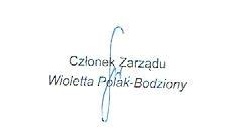 (podpis Zamawiającego)